Tjenesteområde grunnskole  FORSKRIFT OM ORDENSREGLEMENT FOR NORDRE LANDSKOLEN  1. Hjemmel  Forskriften er fastsatt av Kommunestyret i Nordre Land kommune 18.06.2019 med hjemmel i lov 17.07.1998 nr. 61 om grunnskolen og den vidaregåande opplæringa (opplæringslova) § 9A-10 Ordensreglement:   «Kommunen skal gi forskrift om ordensreglement for den enkelte grunnskole, og fylkeskommunen skal gi forskrift om ordensreglement for den enkelte vidaregåande skole.  Reglementet skal gi reglar om rettane og pliktene til elevane så langt dei ikkje er fastsette i lov eller på annan måte. Reglementet skal innehalde reglar om orden og oppførsel, om kva tiltak som kan nyttast mot elevar som bryt reglementet, og om korleis slike saker skal behandlast.  Skolen kan berre nytte tiltak som er fastsette i ordensreglementet. Tiltaka skal ikkje innebere fysisk refsing eller anna krenkjande behandling. Før det blir teke avgjerd om tiltak, har eleven rett til å forklare seg munnleg for den som skal ta avgjerda.  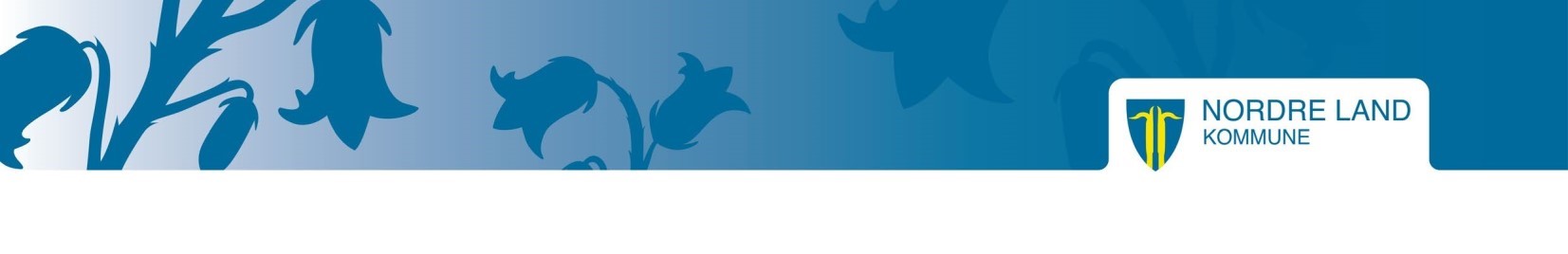 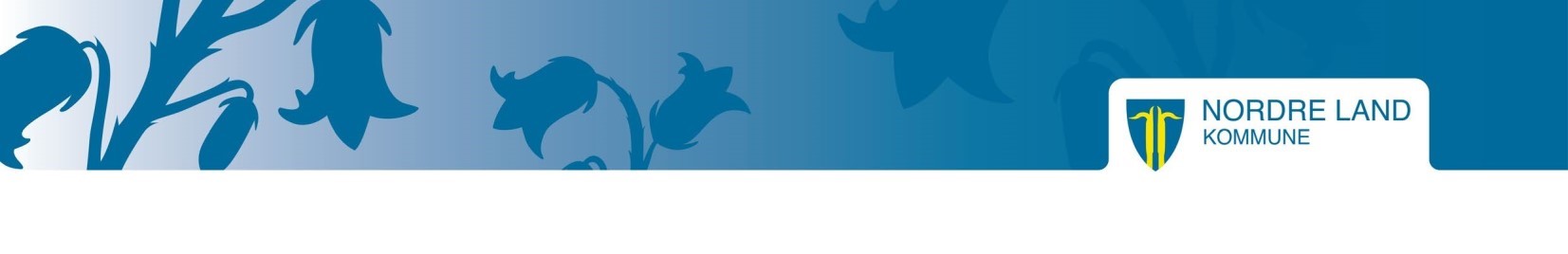 Ordensreglementet skal gjerast kjent for elevane og foreldra. Kravet i forvaltningsloven § 38 første ledd bokstav c om kunngjering i Norsk Lovtidend gjeld ikkje».  2. Forankring  Kommuneplanens samfunnsdel har som mål at barnehage og skole ser det enkelte barns muligheter, slik  at de rustes til å mestre livet sitt. Kommunal plan for grunnskole, vedtatt 19. juni 2018, har som kjernemål å skape bedre læring og livsmestring for alle elever i kommunen.  Nordre Land-skolens menneskesyn bygger på likeverd og respekt for enkeltindividet. Skolen skal sørge for at alle barn og unge har rett til deltakelse og meningsskaping i eget liv, og til å bli møtt med respekt for den de er.  Nordre Land-skolen er ansvarlig for å utforme et ordensreglement som viser forventet atferd knyttet til holdninger, verdier, kunnskaper og ferdigheter beskrevet i nasjonal overordnet del for grunnopplæringen, og kommunal plan for grunnskolen i Nordre Land.  3. Formål  Læring, trygghet, trivsel, respekt og toleranse er sentrale mål med opplæringen i Norge. For å fremme slike verdier, og for å oppnå et godt læringsmiljø for elevene, er det viktig å ha klare rammer. Felles   regler for hele skolesamfunnet, i form av ordensreglement, skal bidra til et godt, inkluderende og trygt skolemiljø.  Det er viktig å ha klare og forutsigbare regler i skolehverdagen. Bevissthet og lojalitet rundt hva som er skolens syn på ønsket og akseptabel oppførsel, vil også gjøre oppfølging av uønsket oppførsel enklere.  Reglementet bør i så stor grad som mulig være positivt utformet, slik at man i større grad fokuserer på hvordan man vil ha det på skolen enn hvordan man ikke vil ha det.   4. Virkeområde  Ordensreglementet gjelder for Nordre Land-skolen; Torpa barne- og ungdomsskole, Dokka barneskole og Dokka ungdomsskole.  Ordensreglementet skal regulere elevenes rettigheter og plikter i skoletiden, så lenge dette ikke er fastsatt i lov eller på annen måte, jfr. opplæringsloven § 9A-10. Reglementet skal inneholde regler om orden og oppførsel, hvilke tiltak/sanksjoner som kan brukes mot elever som bryter reglementet og fremgangsmåten når slike saker skal behandles (saksbehandlingsregler).   Ordensreglementet skal ha et innhold som viser hvordan skolen skal håndtere mobbing og andre krenkelser. Reglene om skolemiljø i opplæringsloven kapittel 9A må følges. Dette er ikke regulert i ordensreglementet.  Ordensreglementet er en presisering av rettigheter og plikter som er fastsatt i lovverk og retningslinjer. Eksempler på dette er leirskole, turer i skolens regi, skoleskyssordningen og eventuelle hendelser som har tilknytning til skolen (jfr. § 9a).  5. Orden og oppførsel  Det skal gis klare rammer for god orden og oppførsel i ordensreglementet. Dette er viktig både av hensyn til daglige enkelthendelser, og fordi grunnlaget for vurdering i orden og oppførsel er i hvilken grad eleven følger skolens ordensreglement. Det er f.eks ikke adgang til å sette ned karakteren i orden og oppførsel dersom dette ikke er regulert i ordensreglementet.   Kapittel 9A i Opplæringsloven viser både til elevenes rett til et trygt og godt skolemiljø, og til at elevene skal delta i skolens planlegging og gjennomføring av arbeidet med et trygt og godt skolemiljø.  Ordensreglementet skal regulere hva elevene har rett til, og hva elevene plikter å gjøre/ikke gjøre.   2  6. Tiltak og sanksjoner  Brudd på ordensreglementet fører til konsekvenser for eleven. Dette skal være beskrevet i skolenes ordensreglement. I alle saker som behandles etter dette reglementet, skal hensynet til elevens beste være et grunnleggende hensyn. Skolen skal også ivareta elevens rett til å bli hørt.  Konsekvensene må tilpasses elevenes alder og forutsetninger.  7. Saksbehandling  Det gis ikke uttømmende saksbehandlingsregler i opplæringsloven. Skolen/skoleeier må som forvaltningsorgan alltid forholde seg til de generelle saksbehandlingsreglene i forvaltningsloven, enten det dreier seg om forskrifter, vedtak eller enkeltvedtak.  Før det blir tatt en avgjørelse om sanksjonering, f.eks om bortvisning, skal eleven ha fått mulighet til å forklare seg muntlig overfor den som skal ta avgjørelsen, jf. Opplæringsloven § 9A-10.   Det er viktig å opprettholde et godt samarbeid mellom skolen og hjemmet. Skolen skal informere foreldre/foresatte om alvorlige brudd på ordensreglementet, også i de tilfeller som ikke medfører utvisning og enkeltvedtak.   Sanksjoner for disiplin på skolen kan ikke stride mot barnets menneskeverd, jf. barnekonvensjonen artikkel 28 nr. 2.  Utvisning er den mest alvorlige sanksjonen for brudd på ordensreglementet. Det vil være så bestemmende for elevenes rettigheter eller plikter at det må fattes enkeltvedtak etter forvaltningsloven, noe som krever skriftlighet, begrunnelse og klagerett.  Fylkesmannen er klageinstans for enkeltvedtak i grunnskolen, jf. opplæringsloven § 15-2.  8. Ordensregler for Nordre Land-skolen  Kommunestyret delegerer fastsettelse av ordensreglement til tjenesteområdeleder grunnskole.  9. Ikrafttredelse  Denne forskriften trer i kraft fra 19.08.19. Samtidig oppheves forskrift av 14.09.2011 om ordensreglement for Nordre Land-skolen.  3  